Единый «телефон доверия» Главного управления МЧС России по Тульской области работает круглосуточно.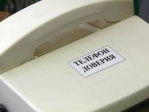 Номер единого «телефона доверия» Главного управления МЧС России по Тульской области – (4872) 56-99-99.Позвонив по единому «телефону доверия» МЧС России по Тульской области, вы можете задать свои вопросы и получить консультации, касающиеся пожарной безопасности, обеспечения безопасности на водных объектах, сообщить о фактах грубого нарушения правил пожарной безопасности в организациях, на предприятиях и в жилых зданиях.При обращении укажите свои данные (имя, отчество, фамилию), контактный номер телефона, а затем изложите суть вашего сообщения. Все звонки на телефон доверия автоматически записываются.Ваша информация должна быть чёткой и понятной. Звонок должен носить информационный характер («что», «где», «когда» и «как»).Единый «телефон доверия» помимо прочего введен с целью изучения общественного мнения о работе органов управления и структурных подразделений системы МЧС России, выявления фактов создания административных барьеров развитию предпринимательства.Прием и регистрация обращений граждан на единый «телефон доверия» осуществляются в соответствии с действующим законодательством Российской Федерации.Каждый звонок регистрируется, затем проводятся проверочные действия, и в течение одного месяца дается письменный ответ заявителю. Обращаясь по «телефону доверия», не забудьте сообщить свою фамилию, имя, отчество, данные о месте жительства и ясно изложите суть вопроса. Анонимный звонок не является поводом для проведения проверки.Единый «телефон доверия» не является телефоном экстренной службы.Пресс-служба Главного управления МЧС России по Тульской области07.07.2014 17:51:08